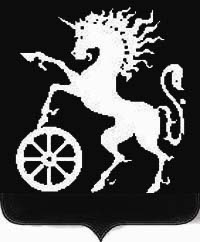 БОГОТОЛЬСКИЙ ГОРОДСКОЙ  СОВЕТ ДЕПУТАТОВР Е Ш Е Н И Ечетырнадцатой сессии Боготольского городского Совета депутатов четвертого созыва27 июня 2013 года                                г. Боготол                                   № 14-237Об определении границ прилегающих к некоторым организациям и объектам территорий, на которых не допускается розничная продажа алкогольной продукции на территории города БоготолаВ соответствии с Федеральным Законом  от  22.11.1995  № 171-ФЗ «О государственном регулировании производства и оборота этилового спирта, алкогольной и спиртосодержащей продукции и об ограничении потребления (распития) алкогольной продукции», Федеральным Законом  от  06.10.2003  № 131-ФЗ «Об общих принципах организации местного самоуправления в российской Федерации», постановлением Правительства РФ от 27.10.2012 № 1425 «Об определении  органами государственной власти субъектов Российской Федерации мест массового скопления граждан и мест нахождения источников повышенной опасности, в которых не допускается розничная продажа  алкогольной продукции, а также определении  органами местного самоуправления границ прилегающих к некоторым организациям и объектам территорий, на которых не допускается розничная продажа алкогольной продукции»,  руководствуясь статьями 25, 81 Устава города Боготол, Боготольский  городской  Совет депутатов  РЕШИЛ:1. Для определения расстояния от детских, образовательных, медицинских организаций, объектов спорта, оптовых и розничных рынков, вокзалов, аэропортов и иных мест массового скопления граждан и мест нахождения  источников повышенной опасности, определенных органами государственной власти субъектов Российской Федерации, а также объектов  военного назначения до границ прилегающих территорий, на которых не допускается  розничная продажа алкогольной продукции на территории  города Боготола используется следующий способ расчета:- расстояние определяется в метрах по сложившимся маршрутам движения посетителей по тротуарам и пешеходным дорожкам (при их отсутствии - по обочинам, краям проезжих частей), аллеям, пешеходным переходам (подземным или надземным) от входа в здание, в котором расположены указанные в настоящем пункте организации и объекты до границ прилегающих территорий;- в случае, если указанные в настоящем пункте организации и объекты имеют более одного входа для посетителей, то расстояние  определяется от каждого входа.2. Установить следующие минимальные значения расстояний от объектов и организаций (в метрах), указанных в п. 1 настоящего решения, до границ прилегающих территорий, на которых не допускается розничная продажа алкогольной продукции на территории города Боготола:- от детских организаций до границ прилегающих территорий – 70 м;- от образовательных организаций до границ прилегающих территорий – 80 м;- от медицинских организаций до границ прилегающих территорий – 100 м;- от объектов спорта до границ прилегающих территорий - 70 м;- от оптовых и розничных рынков до границ прилегающих территорий – 25 м;- от вокзалов и аэропортов до границ прилегающих территорий – 70 м;- от мест массового скопления граждан, определённых  постановлением Правительства  Красноярского края от 27.12.2012 № 709-п,  до границ прилегающих территорий – 70 м;- от мест нахождения источников повышенной опасности, определённых  постановлением Правительства  Красноярского края, до границ прилегающих территорий – 70 м;- от объектов военного назначения до границ прилегающих территорий – 70 м.Максимальные значения расстояний от детских, образовательных, медицинских организаций, объектов спорта, оптовых и розничных рынков, вокзалов, аэропортов и иных мест массового скопления граждан и мест нахождения  источников повышенной опасности, определенных органами государственной власти субъектов Российской Федерации, а также объектов  военного назначения до границ прилегающих территорий, на которых не допускается  розничная продажа алкогольной продукции не могут превышать установленные минимальные значения более чем на 30 (тридцать) процентов.3. Утвердить перечень детских, образовательных, медицинских организаций, объектов спорта, оптовых и розничных рынков, вокзалов, аэропортов и иных мест массового скопления граждан и мест нахождения  источников повышенной опасности, определенных органами государственной власти субъектов Российской Федерации, а также объектов  военного назначения, на которых не допускается розничная продажа алкогольной продукции на территории города Боготола, согласно приложению к настоящему решению.4. Копию настоящего решения с приложениями в течение  десяти дней с момента вступления его в законную силу  направить в Министерство  промышленности и торговли Красноярского края, осуществляющее лицензирование розничной продажи алкогольной продукции.5. Считать утратившими силу следующие решения Боготольского городского Совета депутатов:             - от 15.06.2006  № 5-115 «Об определении прилегающих территорий, на которых не допускается розничная продажа алкогольной продукции с содержанием этилового спирта более 15% объема готовой продукции»;- от 03.02.2009 №16-433   «О внесении изменений в решение Боготольского городского Совета «Об определении прилегающих территорий, на которых не допускается розничная продажа алкогольной продукции с содержанием этилового спирта более 15% объема готовой продукции».  6. Контроль за исполнением данного решения возложить на постоянную  комиссию  Боготольского городского  Совета депутатов  по вопросам промышленности, транспорта, связи и коммунального хозяйства (председатель Рябчёнок А.М.).7. Настоящее решение вступает в силу со дня официального опубликования в официальном печатном издании газете «Земля боготольская».23 мая 2013 г.                                                                                                                     Приложение                                                                                                    к решению Боготольского                                                                                                   городского Совета депутатов                                                                                                      от 27.06.2013 № 14-237Перечень детских, образовательных, медицинских организаций, объектов спорта, оптовых и розничных рынков, вокзалов, аэропортов и иных мест массового скопления граждан и мест нахождения  источников повышенной опасности, определенных органами государственной власти субъектов Российской Федерации, а также объектов  военного назначения на территории города БоготолаГлава города Боготола,председатель Боготольского городского Совета депутатовА.Н. Артибякин№ п/пНаименованиеАдресДетские организации Детские организации Детские организации 1Муниципальное бюджетное дошкольное образовательное учреждение детский сад комбинированного вида № 8662060, Красноярский край, г. Боготол, ул. Школьная, д. 75 «а»2Муниципальное  бюджетное дошкольное образовательное учреждение детский сад комбинированного вида № 9 662063, Красноярский край, г. Боготол, ул. Ефремова, д. 2 «а»  3Муниципальное бюджетное дошкольное образовательное учреждение детский сад комбинированного вида № 10662060, Красноярский край, г. Боготол, ул. 40 лет Октября, д.27 «а»4Муниципальное бюджетное  дошкольное образовательное учреждение «Детский сад №7»662062, Красноярский край, г. Боготол, ул. Сибирская, д. 34 «б»5Негосударственное  дошкольное образовательное учреждение «Детский сад № 188 открытого акционерного общества «Российские железные  дороги»662062, Красноярский край, г. Боготол, ул. Комсомольская, д.14Образовательные организацииОбразовательные организацииОбразовательные организации1Муниципальное бюджетное общеобразовательное учреждение «Средняя общеобразовательная школа № 3»662060, Красноярский край, г. Боготол, ул. Куйбышева, д. 432Муниципальное бюджетное общеобразовательное учреждение «Средняя общеобразовательная школа № 4»662060, Красноярский край, г. Боготол, ул. Школьная, д. 703Муниципальное бюджетное общеобразовательное учреждение «Средняя общеобразовательная школа № 5» 662061, Красноярский край, г. Боготол, ул. Урицкого, д. 8 «а»4Муниципальное бюджетное общеобразовательное учреждение «Средняя общеобразовательная школа № 6»662063, Красноярский край, г. Боготол, ул. Промышленная, д.6 «а»5Муниципальное бюджетное общеобразовательное учреждение «Средняя общеобразовательная школа № 2»662061, Красноярский край, г. Боготол, ул. Северная, д. 96Краевое государственное  бюджетное образовательное учреждение НПО «Профессиональное училище № 7»662060, Красноярский край, г. Боготол, ул. Комсомольская, д. 127Боготольский филиал Федерального государственного образовательного учреждения среднего профессионального образования «Ачинский колледж отраслевых технологий и бизнеса»662060, Красноярский край, г Боготол, ул. Советская, д. 63Медицинские организацииМедицинские организацииМедицинские организации1Муниципальное бюджетное учреждение здравоохранения «Боготольская центральная районная больница»662060, Красноярский край, г. Боготол, ул. Школьная, д. 73;г. Боготол, ул. Комсомольская, д. 18г. Боготол, ул. Советская, д. 192ООО «Колибри» - Стоматология 662063, Красноярский край, г. Боготол,  ул. Совхозная,  д. 2 «б» строение 2Объекты спортаОбъекты спортаОбъекты спорта1Муниципальное бюджетное образовательное учреждение дополнительного образования детей «Детско-юношеская спортивная школа» г. Боготола662060, Красноярский край, г. Боготол, ул. Комсомольская,  д. 282Муниципальное бюджетное учреждение Физкультурно-оздоровительный центр "Здрава" города Боготола662060, Красноярский край, г Боготол, ул. Советская, д. 15, «б»3Спортивный комплекс ОАО «РЖД»662060, Красноярский край, г..Боготол ,ул. Деповская, д. 34Оптовые и розничные рынкиОптовые и розничные рынкиОптовые и розничные рынки1Универсальный розничный рынок ООО фирма  «Альтаир»662060, Красноярский край, г. Боготол, ул. Интернациональная, д. 19ВокзалыВокзалыВокзалы1Железнодорожный вокзал662060, Красноярский край, г. Боготол, ул. Вокзальная, д. 62Автовокзал662060, Красноярский край, г. Боготол, ул. Кирова, д. 2 «а» Места массового скопления граждан, определённые  постановлением Правительства  Красноярского края от 27.12.2012 № 709-пМеста массового скопления граждан, определённые  постановлением Правительства  Красноярского края от 27.12.2012 № 709-пМеста массового скопления граждан, определённые  постановлением Правительства  Красноярского края от 27.12.2012 № 709-п1Комплексная площадка Стадион «Локомотив»662060, Красноярский край, г. Боготол,ул. Советская,  96